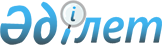 О внесении изменения и дополнения в приказ исполняющего обязанности Министра внутренних дел Республики Казахстан от 23 мая 2015 года № 475 "Об утверждении регламентов государственных услуг, оказываемых Комитетом по чрезвычайным ситуациям Министерства внутренних дел Республики Казахстан"
					
			Утративший силу
			
			
		
					Приказ Министра внутренних дел Республики Казахстан от 18 декабря 2015 года № 1031. Зарегистрирован в Министерстве юстиции Республики Казахстан 20 января 2016 года № 12881. Утратил силу приказом Министра внутренних дел Республики Казахстан от 16 марта 2020 года № 218.
      Сноска. Утратил силу приказом Министра внутренних дел РК от 16.03.2020 № 218 (вводится в действие по истечении десяти календарных дней после дня его первого официального опубликования).
      В соответствии с подпунктом 2) статьи 10 Закона Республики Казахстан от 15 апреля 2013 года "О государственных услугах", ПРИКАЗЫВАЮ:
      1. Внести в приказ исполняющего обязанности Министра внутренних дел Республики Казахстан от 23 мая 2015 года № 475 "Об утверждении регламентов государственных услуг, оказываемых Комитетом по чрезвычайным ситуациям Министерства внутренних дел Республики Казахстан" (зарегистрированный в Реестре государственной регистрации нормативных правовых актов за № 11430, опубликованный в информационно-правовой системе нормативных правовых актов Республики Казахстан "Әділет" 30 июня 2015 года) следующие изменения и дополнения:
      пункт 1 указанного приказа изложить в следующей редакции:
      "1. Утвердить прилагаемые:
      1) регламент государственной услуги "Аттестация негосударственных противопожарных служб на право проведения работ по предупреждению и тушению пожаров, обеспечению пожарной безопасности и проведению аварийно-спасательных работ в организациях, населенных пунктах и на объектах", согласно приложению 1 к настоящему приказу;
      2) регламент государственной услуги "Аттестация субъектов, осуществляющих деятельность по проведению спасательных работ при ликвидации чрезвычайных ситуаций", согласно приложению 2 к настоящему приказу;
      3) регламент государственной услуги "Регистрация (учетная) аварийно-спасательных служб и формирований", согласно приложению 3 к настоящему приказу;
      4) регламент государственной услуги "Аккредитация экспертных организаций по аудиту в области пожарной безопасности" согласно приложению 4 к настоящему приказу.".
      дополнить приложением 4 согласно приложению к настоящему приказу.
      2. Комитету по чрезвычайным ситуациям Министерства внутренних дел Республики Казахстан (Петров В.В.) обеспечить:
      1) государственную регистрацию настоящего приказа в Министерстве юстиции Республики Казахстан;
      2) в течение десяти календарных дней после государственной регистрации настоящего приказа, его направление на официальное опубликование в периодических печатных изданиях и в информационно-правовой системе "Әділет";
      3) в течение десяти календарных дней после государственной регистрации настоящего приказа, его направление в Республиканское государственное предприятие на праве хозяйственного ведения "Республиканский Центр правовой информации Министерства юстиции Республики Казахстан" для включения в Эталонный контрольный банк нормативных правовых актов Республики Казахстан;
      4) размещение настоящего приказа на интернет-ресурсе Министерства внутренних дел Республики Казахстан;
      5) в течение десяти календарных дней после государственной регистрации настоящего приказа в Министерстве юстиции Республики Казахстан представление в Юридический департамент Министерства внутренних дел Республики Казахстан сведений об исполнении мероприятий, предусмотренных подпунктами 1), 2), 3) и 4) настоящего пункта.
      3. Контроль за исполнением настоящего приказа возложить на заместителя Министра внутренних дел Республики Казахстан Божко В.К.
      4. Настоящий приказ вводится в действие по истечении двадцати одного календарного дня после дня его первого официального опубликования. Регламент государственной услуги
"Аккредитация экспертных организаций по аудиту
в области пожарной безопасности"
1. Общие положения
      1. Государственная услуга "Аккредитация экспертных организаций по аудиту в области пожарной безопасности" (далее – государственная услуга) оказывается Комитетом по чрезвычайным ситуациям Министерства внутренних дел Республики Казахстан (далее – услугодатель), расположенный по адресу: 010000, г. Астана, улица Орынбор, дом 8, административное здание "Дом Министерств", 2-ой подъезд на основании стандарта государственной услуги "Аккредитация экспертных организаций по аудиту в области пожарной безопасности", утвержденного приказом Министра внутренних дел Республики Казахстан от 24 апреля 2015 года № 394 (зарегистрирован в Реестре государственной регистрации нормативных правовых актов № 11308) (далее – стандарт).
      Прием заявления и выдача результата оказания государственной услуги осуществляются через:
      1) канцелярию услугодателя;
      2) веб-портал "электронного правительства" www.e.gov.kz (далее – портал).
      2. Форма оказания государственной услуги: электронная (частично автоматизированная) и (или) бумажная.
      3. Результат оказания государственной услуги – аттестат аккредитации по аудиту в области пожарной безопасности по форме, согласно приложению 1 к настоящему регламенту государственной услуги. 2. Описание порядка действий структурных подразделений
(работников) услугодателя в процессе оказания государственной
услуги
      4. Основанием для начала процедуры (действия) по оказанию государственной услуги являются документы, приведенные в пункте 9 стандарта.
      5. Содержание каждой процедуры (действия), входящей в состав процесса оказания государственной услуги, длительность выполнения:
      в случае представления неполного перечня документов:
      1) сотрудник канцелярии услугодателя регистрирует заявления на получение государственной услуги, поступивших на бумажном носителе, в Единой системе электронного документооборота и передает его на рассмотрение руководству услугодателя, длительность выполнения – 15 (пятнадцать) минут после поступления;
      2) руководитель услугодателя рассматривает заявление и определяет ответственного исполнителя (далее - исполнитель), длительность выполнения – 2 (два) часа;
      3) исполнитель проверяет полноту представленных документов, длительность выполнения – 4 (четыре) часа;
      4) в случае установления факта неполноты представленных документов исполнитель готовит проект ответа о мотивированном отказе в дальнейшем рассмотрении заявления и передает проект ответа на подпись руководителю услугодателя, длительность выполнения – 2 (два) часа;
      5) руководитель услугодателя подписывает проект ответа о мотивированном отказе в дальнейшем рассмотрении заявления, длительность выполнения – 2 (два) часа;
      6) исполнитель передает ответ о мотивированном отказе в дальнейшем рассмотрении заявления сотруднику канцелярии, длительность выполнения – 20 (двадцать) минут;
      7) сотрудник канцелярии регистрирует ответ о мотивированном отказе в дальнейшем рассмотрении заявления в Единой системе электронного документооборота, длительность выполнения – 20 (двадцать) минут;
      8) сотрудник канцелярии выдает услугополучателю (представителю услугополучателя по доверенности) ответ о мотивированном отказе в дальнейшем рассмотрении заявления либо направляет по почте, длительность выполнения – 20 (двадцать) минут.
      в случае представления полного перечня документов:
      1) сотрудник канцелярии услугодателя регистрирует заявления на получение государственной услуги, поступивших на бумажном носителе, в Единой системе электронного документооборота и передает его на рассмотрение руководству услугодателя, длительность выполнения – 15 (пятнадцать) минут после поступления;
      2) руководитель услугодателя рассматривает заявление и определяет исполнителя, длительность выполнения – 2 (два) часа;
      3) исполнитель рассматривает заявление и назначает дату заседания комиссии по рассмотрению заявления и пакета документов на право получения результата оказания государственной услуги (далее – комиссия) и оповещает членов комиссии о дате заседания комиссии, длительность выполнении – 2 (два) часа;
      4) комиссия рассматривает заявление, определяет соответствие представленных документов законодательству в области пожарной безопасности и принимает решение об аккредитации, которое оформляется протоколом заседания комиссии по рассмотрению документов об аккредитации экспертной организации на осуществление деятельности по аудиту в области пожарной безопасности по форме, приведенной в приложении 2 к настоящему регламенту государственной услуги, длительность выполнения – 13 (тринадцать) календарных дней;
      5) исполнитель оформляет решение комиссии, ответ услугополучателю и аттестат. Отдает на подпись руководителю услугодателя, длительность выполнения – 2 (два) часа;
      6) руководитель услугодателя подписывает ответ услугополучателю и аттестат, длительность выполнения – 2 (два) часа;
      7) исполнитель передает результат оказания государственной услуги сотруднику канцелярии, длительность выполнения - 20 (двадцать) минут;
      8) сотрудник канцелярии регистрирует ответ об аккредитации в Единой системе электронного документооборота, длительность выполнения – 20 (двадцать) минут;
      9) сотрудник канцелярии выдает услугополучателю (представителю услугополучателя по доверенности) ответ об аттестации (в случае положительного решения комиссии об аккредитации – ответ об аккредитации и аттестат) либо направляет по почте, длительность выполнения – 20 (двадцать) минут.
      6. Результат процедуры (действия) по оказанию государственной услуги, который служит основанием для начала выполнения следующей процедуры (действия):
      в случае представления неполного перечня документов:
      действие 1 – регистрация в Единой системе электронного документооборота и присвоение входящего номера;
      действие 2 – определение исполнителя;
      действие 3 – определение полноты представленных документов;
      действие 4 – проект ответа о мотивированном отказе в дальнейшем рассмотрении заявления;
      действие 5 – подписанный проект ответа о мотивированном отказе в дальнейшем рассмотрении заявления;
      действие 6 – передача проекта ответа о мотивированном отказе в дальнейшем рассмотрении заявления;
      действие 7 – присвоение номера и исходящей даты ответу о мотивированном отказе в дальнейшем рассмотрении заявления;
      действие 8 – заполненная карточка оказания государственной услуги (в случае выдачи результата оказания государственной услуги услугополучателю или представителю услугополучателя нарочно) либо наличие штрих-кода и отметки в уведомлении о получении внутреннего почтового отправления (в случае направления результата оказания государственной услуги услугополучателю по почте).
      в случае представления полного перечня документов:
      действие 1 – регистрация в Единой системе электронного документооборота и присвоение входящего номера;
      действие 2 – определение исполнителя;
      действие 3 – проверка полноты представленных документов, назначение даты заседания комиссии и оповещение членов комиссии о дате заседания комиссии;
      действие 4 – решение об аккредитации;
      действие 5 – решение комиссии и ответ услугополучателю. Передача на подпись руководителю услугодателя;
      действие 6 – подписанные ответ услугополучателю и аттестат;
      действие 7 – передача результата оказания государственной услуги сотруднику канцелярии;
      действие 8 – присвоение номера и исходящей даты ответу об аккредитации;
      действие 9 - заполненная карточка оказания государственной услуги (в случае выдачи результата оказания государственной услуги услугополучателю или представителю услугополучателя нарочно) либо наличие штрих-кода и отметки в уведомлении о получении внутреннего почтового отправления (в случае направления результата оказания государственной услуги услугополучателю по почте). 3. Описание порядка взаимодействия структурных
подразделений (работников) услугодателя в процессе оказания
государственной услуги
      7. В процессе оказания государственной услуги задействованы следующие структурные подразделения (работники) услугодателя:
      1) сотрудник канцелярии услугодателя;
      2) руководитель услугодателя;
      3) ответственный сотрудник (исполнитель);
      4) члены комиссии, назначенные приказом услугодателя.
      8. Блок-схема прохождения каждого действия приведена по форме, согласно приложению 3 к настоящему регламенту государственной услуги. 4. Описание порядка использования информационных
систем в процессе оказания государственной услуги
      9. Описание, отражающее взаимосвязь между логической последовательностью действий в процессе оказания государственной услуги через портал, приведено в приложении 4 к настоящему регламенту государственной услуги.
      10. Подробное описание последовательности процедур (действий), взаимодействий структурных подразделений (работников) услугодателя в процессе оказания государственной услуги и порядка использования информационных систем в процессе оказания государственной услуги отражается в справочнике бизнес-процессов оказания государственной услуги согласно приложению 5 к настоящему регламенту государственной услуги.
      Справочник бизнес-процессов оказания государственной услуги размещен на веб-портале "электронного правительства" и на интернет-ресурсе услугодателя.
      11. Необходимую информацию и консультацию по оказанию государственной услуги можно получить по телефону саll–центра: 1414.
      Форма            
      Комитет по чрезвычайным ситуациям
      Министерства внутренних дел Республики Казахстан
      Государственный герб Республики Казахстан
      АТТЕСТАТ
      АККРЕДИТАЦИИ
      № _____________________________________
       (номер аттестата аккредитации)
      НАСТОЯЩИЙ АТТЕСТАТ АККРЕДИТАЦИИ ВЫДАН
      _____________________________________________________________________
      (наименование организации)
      _____________________________________________________________________
      (юридический адрес организации)
      и удостоверяет,
      что в соответствии с подпунктом 19-2) статьи 1 Закона
      Республики Казахстан "О гражданской защите" данная
      экспертная организация аккредитована на выполнение
      работ по аудиту в области пожарной безопасности
      дата регистрации аттестата аккредитации в
      государственном реестре экспертных организаций
      _________________________________________
      Срок действия аттестата аккредитации
      с _________________по __________________
      Председатель            М.П.              ____________
      комиссии          _________________          (Ф.И.О)
      (подпись)
      Форма             ПРОТОКОЛ
заседания комиссии по рассмотрению документов об
аккредитации экспертной организации на осуществление
деятельности по аудиту в области пожарной безопасности
      "____"_______2016 года        № __ г.                    Астана
      Комиссия по рассмотрению документов об аккредитации экспертных
      организаций на осуществление деятельности по аудиту в области
      пожарной безопасности, (далее - Комиссия), в соответствии с Правилами
      аккредитации экспертных организаций по аудиту в области пожарной
      безопасности, утвержденные приказом Министра внутренних дел
      Республики Казахстан от 13 февраля 2015 года № 112 (зарегистрирован в
      Реестре государственной регистрации нормативных правовых актов №
      10488), рассмотрела документы об аккредитации, представленные
      _____________________________________________.
      (наименование и адрес организации)
      Экспертной организацией представлены:
      1. ______________________________________;
      2. ______________________________________;
      3. ______________________________________;
      4. ______________________________________.
      В ходе рассмотрения установлено, что документы ________________
                                                  (наименование организации)
      соответствуют (не соответствуют) квалификационным требованиям,
      предъявляемым к экспертным организациям на осуществление деятельности
      по аудиту в области пожарной безопасности, утвержденные приказом
      Министра внутренних дел Республики Казахстан от 13 февраля 2015 года
      № 110 (зарегистрирован в Реестре государственной регистрации
      нормативных правовых актов № 10496).
      По результатам рассмотрения Комиссия принимает решение об
      аккредитации (отказе в аккредитации) _______________________ на
      (наименование организации)
      осуществление деятельности по аудиту в области пожарной безопасности.
      Председатель комиссии:                        _____________________
                                                       (фамилия и инициалы)
      Заместитель председателя комиссии:           _____________________
                                                        (фамилия и инициалы)
      Члены комиссии:                                _____________________
                                                        (фамилия и инициалы)
      _____________________
                                                        (фамилия и инициалы)
      _____________________
                                                        (фамилия и инициалы)
      _____________________
                                                        (фамилия и инициалы)
      Секретарь комиссии:                           _____________________
                                                        (фамилия и инициалы)
      форма              Блок-схема прохождения каждого действия (процедуры)  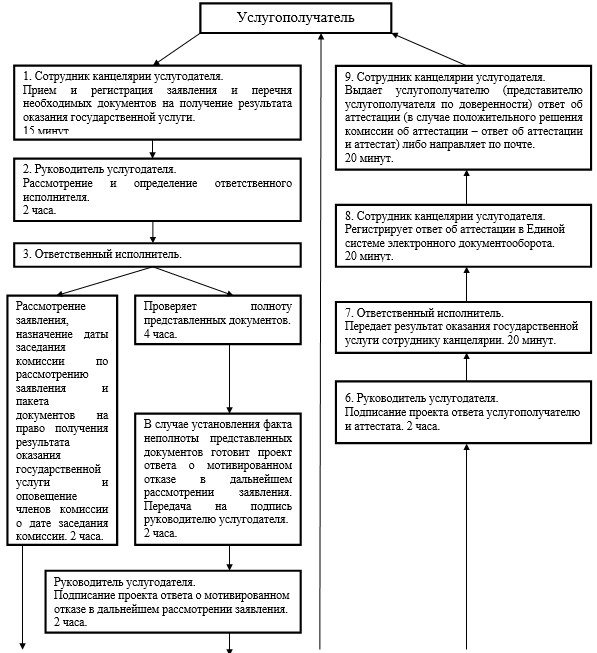 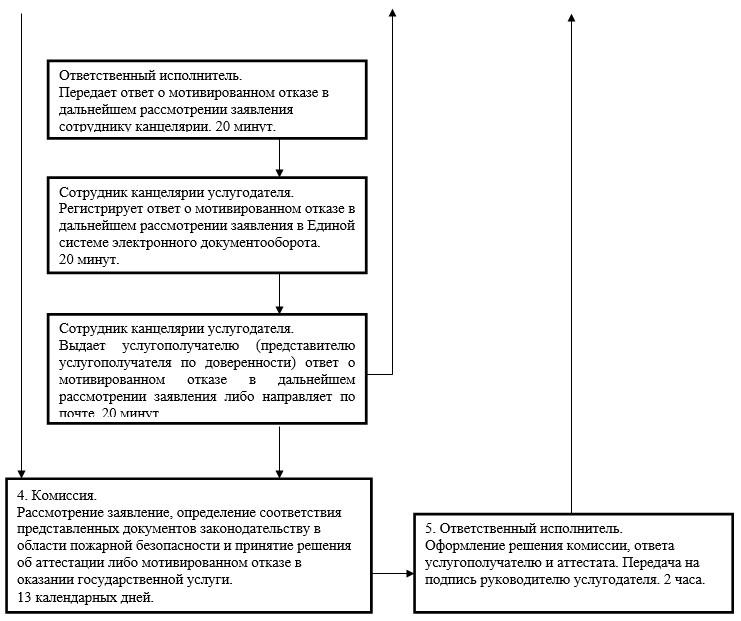  Описание, отражающая взаимосвязь между логической
последовательностью действий в процессе оказания
государственной услуги
      через портал "электронного правительства"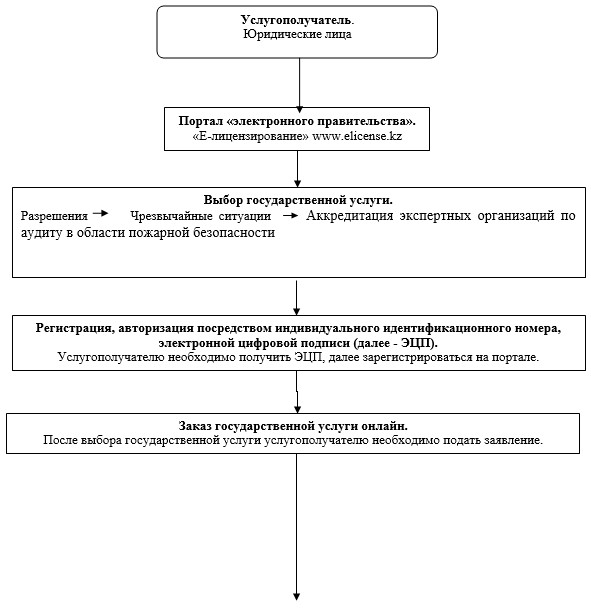 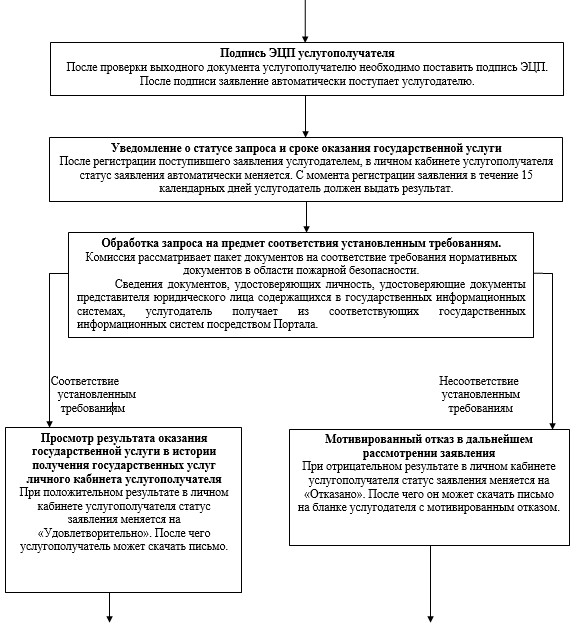 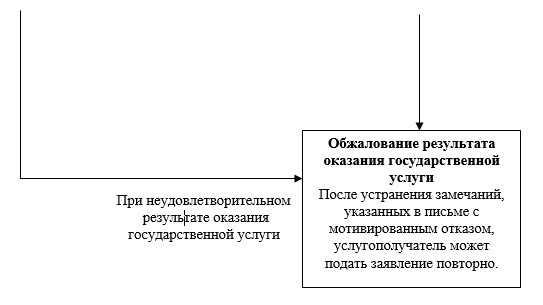   Справочник
бизнес-процессов оказания государственной услуги
      Аккредитация экспертных организаций по аудиту
      в области пожарной безопасности
      (наименование государственной услуги)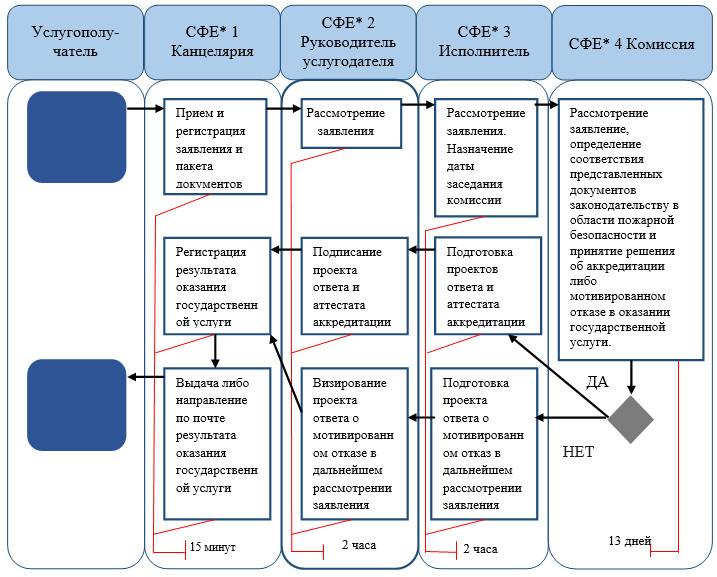 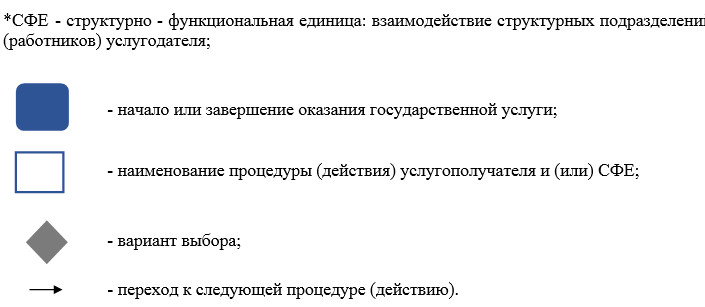 
					© 2012. РГП на ПХВ «Институт законодательства и правовой информации Республики Казахстан» Министерства юстиции Республики Казахстан
				
Министр внутренних дел
Республики Казахстан
генерал-полковник полиции
К. КасымовПриложение
к приказу министра
внутренних дел Республики Казахстан
от 18 декабря 2015 года № 1031
Приложение 4
к приказу и.о. Министра
внутренних дел Республики Казахстан
от 23 мая 2015 года № 475Приложение 1
к Регламенту государственной
услуги "Аккредитация экспертных
организаций по аудиту в области
пожарной безопасности"Приложение 2
к Регламенту государственной
услуги "Аккредитация экспертных
организаций по аудиту в области
пожарной безопасности"Приложение 3
к Регламенту государственной
услуги "Аккредитация экспертных
организаций по аудиту в области
пожарной безопасности"Приложение 4
к Регламенту государственной
услуги "Аккредитация экспертных
организаций по аудиту в области
пожарной безопасности"Приложение 5
к Регламенту государственной
услуги "Аккредитация экспертных
организаций по аудиту в области
пожарной безопасности"